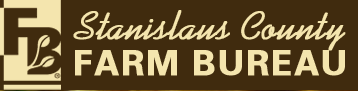 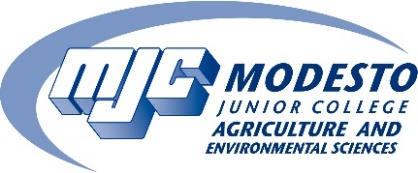 STANISLAUS FARM BUREAU SCHOLARSHIPFOR MJC STUDENTSDUE: MUST BE DELIVERED OR ELECTRONICALLY 
SUBMITTED BY 2 PM ON THURSDAY, APRIL 7th, 2022Awards are made on a competitive basis, consideration being given to scholastic attainment, activities, character, and promise.  The intent of the Stanislaus County Farm Bureau, in providing these funds, is to make it possible for students of ability and sincere purpose to secure a college agricultural education.  A student can be awarded this scholarship only once.PLEASE TYPE NAME:	ADDRESS:	CITY:	STATE:	ZIP CODE:	PHONE:  HOME: (incl. area code)		CELL: (incl. area code)	HIGH SCHOOL:			GRADUATION DATE: 	GPA: _____________   (Please include copy of transcript.)MODESTO JUNIOR COLLEGE W#:	Submit Applications and Materials either electronically or in person to:Caitie CampodonicoStanislaus County Farm Bureau1201 L Street, Modesto, CA 95354(209) 522-7278caitiec@stanfarmbureau.orgCurrent Hours of Operation:Monday-Thursday 9-4, Closed Fridays EDUCATION:	PLEASE LIST THE HIGH SCHOOLS AND COLLEGES ATTENDED, 	DATES OF ATTENDANCE AND GRADUATION   High School(s) Attended:	City	Year Graduated  EDUCATIONAL GOALS:	PLEASE EXPLAIN YOUR EDUCATIONAL PLANS AND 	GOALS (INCLUDE COLLEGES YOU PLAN TO ATTEND	AND DEGREE(S) YOU WILL WORK TOWARD).  CAREER GOALS:	PLEASE IDENTIFY THE LONG-TERM CAREER GOAL.     ACTIVITIES:	PLEASE LIST ANY SPECIAL ACCOMPLISHMENTS INCLUDINGCLUBS, SOCIETIES, CHURCH, ATHLETICS, GOVERNMENT OR CAMPUS ORGANIZATIONS.  	(PLEASE INCLUDE ANY OFFICES HELD, ETC.)	HONORS:	PLEASE LIST ANY ACADEMIC, SCHOLARSHIP, CITIZENSHIP OR 			OTHER HONORS YOU RECEIVED IN HIGH SCHOOLSKILLS AND EXPERIENCES:	PLEASE LIST YOUR EMPLOYMENT HISTORY INCLUDING POSITIONS HELD AND YEARS (EXPLAIN YOUR CURRENT WORK EXPERIENCE PROGRAM JOB AND LEVEL OF SKILL COMPETENCY.)REFERENCES:	PLEASE LIST THE NAME, ADDRESS AND PHONE NUMBER OF THREE PERSONS WHO HAVE AGREED TO BE YOUR REFERENCES AND THEIR RELATIONSHIP TO YOU.CHECK LIST:									  Yes		  No	• Resume attached to application.	 				• A completed MJC Scholarship Application must be on file. 	 			• An unofficial copy of your transcripts								• Your Stanislaus Farm Bureau Scholarship Application is completed and submitted by 2 PM on THURSDAY, 04/07/22					***NO LATE APPLICATIONS WILL BE ACCEPTED.*** HIGH SCHOOL: HIGH SCHOOL: COLLEGE: COLLEGE: COMMUNITY:NAMEADDRESSPHONERELATIONSHIP